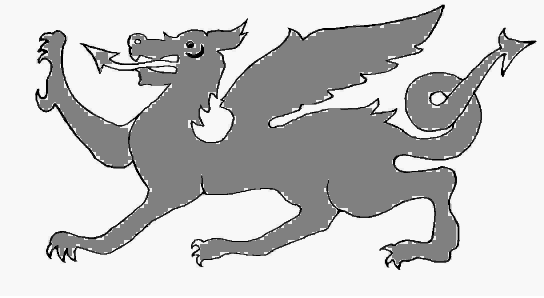 Colgate Primary School Learning Values and Skills‘Working together to be our best’Updated 2018Autumn Term Learning Values and SkillsLinked with Working with Others SkillsSpring Term Learning Values and SkillsLinked with Working with Others SkillsSummer Term Learning Values and SkillsLinked with Working with Others SkillsColgate Primary School ValuesColgate Primary School ValuesColgate Primary School ValuesColgate Primary School ValuesColgate Primary School ValuesColgate Primary School ValuesIndependenceRespectCommunicationHappinessResponsibilityCreativityColgate Primary School SkillsColgate Primary School SkillsColgate Primary School SkillsColgate Primary School SkillsColgate Primary School SkillsColgate Primary School SkillsBeing ConfidentEmpathySpeaking and ListeningSelf-EsteemPerseveringBeing ImaginativeSelf-MotivatedToleranceSharingPrideReflectingExperimentingOrganisedHonestyCollaboratingSelf-BeliefImprovingDiscoveringSelf-ControlFairnessPersuadingBuildingRelationshipsProblem SolvingTaking RisksSelf-DeterminationEqualityDiscussingEnjoymentManaging DistractionsQuestioningEncouragingHaving AmbitionInspiringCo-operatingBeing InspiredIndependenceAutumn H/T 1RespectAutumn H/T 2Being ConfidentSelf-MotivatedOrganisedSelf-ControlSelf-DeterminationEmpathyToleranceHonestyFairnessEqualityWorking With Others Focus SkillsWorking With Others Focus SkillsEye ContactKnowing and Using NamesRandom GroupingsTaking Turns with ThingsIncluding OthersActive Listening – stopping and being ready to listenRespectRecognising and Managing EmotionsTaking ResponsibilityEye ContactKnowing and Using NamesRandom GroupingsTaking Turns with ThingsIncluding OthersActive Listening – stopping and being ready to listenRespectRecognising and Managing EmotionsTaking ResponsibilityCommunicationSpring H/T 1HappinessSpring H/T 2Speaking and ListeningSharingCollaboratingPersuadingDiscussingEncouragingCo-operatingSelf-EsteemPrideSelf-BeliefBuilding RelationshipsEnjoymentWorking With Others Focus SkillsWorking With Others Focus SkillsPositive Body LanguageExplaining IdeasTaking Turns TalkingActive Listening – non-verbalActive Listening - rememberingActive Listening – asking relevant questionsActive Listening – summarisingActive Listening – seeking clarificationAware of AssumptionsPositive Body LanguageExplaining IdeasTaking Turns TalkingActive Listening – non-verbalActive Listening - rememberingActive Listening – asking relevant questionsActive Listening – summarisingActive Listening – seeking clarificationAware of AssumptionsResponsibilitySummer H/T 1CreativitySummer H/T 2PerseveringReflectingImprovingProblem SolvingManaging DistractionsHaving AmbitionBeing ImaginativeExperimentingDiscoveringTaking RisksQuestioningInspiredBeing InspiredWorking With Others Focus SkillsWorking With Others Focus SkillsBuilding on IdeasDisagreeing PolitelyMaking Decisions TogetherGiving and Receiving FeedbackNegotiatingCompromisingHolding Each Other AccountableGroup RolesGetting the Job Done – Focusing On and Achieving Goals TogetherBuilding on IdeasDisagreeing PolitelyMaking Decisions TogetherGiving and Receiving FeedbackNegotiatingCompromisingHolding Each Other AccountableGroup RolesGetting the Job Done – Focusing On and Achieving Goals Together